Texas Government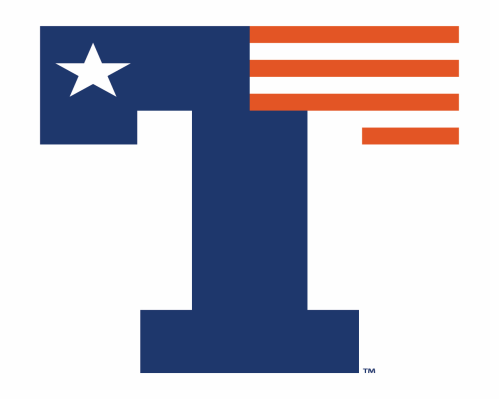 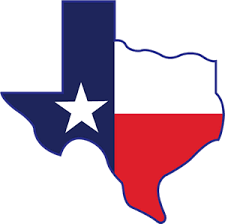 POLS 2306 – Fall 2019Online3 Credit Hours [No Prerequisites Required] Instructor: Mrs. Jill “Nikki” CarterEmail: Jcarter@uttyler.edu [preferred contact] In your email, please note which class you are in (example POLS 2306.061)Expect a response within 24 hours M-F or 48 hours on the weekendsI will only reply to email from an official UT-Tyler email account Office Location: College of Arts and Sciences Building 122				             		Office Hours: Tuesday 8am -9:15am and 11:00 -12:30 or by Appointment (virtual appointments available upon request) “I greet you as the shapers of American society.” – Lyndon B. Johnson “You may all go to hell and I will go to Texas.” - Davy Crockett said this angrily after losing his Tennessee bid for the U.S. Congress.Canvas: This online class will be conducted through Canvas.  If you experience any problems logging into Canvas or any technical problems with the system you should seek help from Campus Computing.  They can be reached via email at itsupport@patriots.uttyler.edu.  Please include your full name, student ID number and date of birth in any communications you send to them.Course Description: This course is an examination of the Texas political system, including its intellectual foundations and the design of the Constitution. It includes study of the major institutional factors, the impact of interest groups and the media, and the processes of policy-making. It may be taken in fulfillment of statutory requirements for a baccalaureate degree.Content Objectives: The primary goal is to successfully complete a required course with minimal pain and suffering while gathering useful information.  To that end, after successfully completing this course, students should be able to demonstrate:To acquaint you with the study of political science, andTo improve your understanding of the institutions and processes that govern Texas and other states, as well as the localities (such as cities and counties) within them.The student will become familiar with the historical antecedents which make up the political culture and regions of Texas.The student will learn to characterize the trends in Texas’ political history.The student will be able to trace the changing political partisan face of Texas from a one-party Democratic state to a state with a strong Republican party.The student will become cognizant of the changes facing Texas in ethnic diversity and population growth.Important Note: I encourage you to meet or message with me regularly to discuss or clarify lectures videos, or reading—or to talk about government or history in general. Please keep this in mind throughout the semester. Also, some semesters, life gets in the way. Should you have one of these semesters, I am more than happy to talk to you about what to do. But if the trauma is too great, I strongly suggest you drop one or all of your courses. Your education is vitally important, but there are things that outrank even education sometimes—and you have to make that call when it is necessary. I cannot grade you on how well or poorly you deal with your life at given moments. Your grades reflect your performance in class—not how well you are dealing with other things. I wish all of us a semester in which these things aren’t issues. Required Reading and Materials: Textbook: Jones, Mark P., William Earl Maxwell, and Ernest Crain. 2018. Texas Politics Today (2017- 2018 Edition). Cenage Learning.  – Any format is fine and the online Mindtap feature is NOT required.You will also be given other materials that will be uploaded onto Canvas. They are a required part of the course and you are responsible for the information presented in them. Course Structure: This course will be conducted in four units and there will be one exam over the material in each unit. There is also a comprehensive final exam. All units will be available for a limited period of time, and you may work through them at you own pace so long as you complete all required materials for each unit before the exam for that unit ends.  The units will close (i.e. no longer be available) at the end of the exam period for that unit. Check Canvas for due dates. Waiting until the last minute to do the assignments is not advised. Having a computer issue, internet issue, Canvas issue, or any other issue on the date an assignment due is not an excuse for not completing an assignment, and no additional time will be granted. If you do the work early and an issue presents itself, then there is time for us to work together and resolve it so that you can submit the work by the due date.Also, as all quizzes and assignments are available online for some period of time, they cannot be made up if they are not completed by the due date. Remember to check Canvas for due dates.Individual exams may not be made up.  If a student misses one exam, that exam score (a zero) will be dropped from their course point total.  A second missed exam will stand as a zero. No make-up exams will be offered.Online Quizzes: There will be 13 quizzes, each consisting of 20 multiple-choice and true/false over the lectures, textbook, and other content for each chapter module. Each quiz is worth 20 points. Quizzes are designed to help familiarize you with at least some of the important material that will be on the exams and to make sure you are reading. These quizzes are open book and open note. One quiz grade is dropped at the end of the semester, for a total of 240 points. No late work is accepted. The syllabus quiz grade will not be dropped. Online Assignments: There will be 14 article or video quizzes over the course of the semester. They will be worth 3 points each for a total of 39 points. One grade is dropped at the end of the semester. There will be one practice Respondus Lock down browser quiz worth 1 point. It will not be dropped from final grade. There will also be three writing assignments, check assignments for individual point values. None of these grades will be dropped at the end of the semester. Total points from assignments is 75.Online Exams:There will be four-unit tests and a comprehensive final (5 total). Each exam will consist of a mixture multiple choice and true/false questions for a total of 100 points. There is a study guide posted for each exam. If you miss a test, there are no make-up exams given, but I do drop the lowest test grade at the end of the semester. See schedule below for due dates. One test grade is dropped at the end of the semester for a total of 400 points. These exams are taken online in Canvas and Respondus lockdown browser is requiredPoints Breakdown: Online Quizzes: 240 pts Online Assignments: 75ptsExam I: 100 ptsExam II: 100 ptsExam III: 100 ptsExam IV: 100 ptsFinal Exam: 100 pts (one test grade will be dropped)715 points totalFinal Grade Scale: More than 89.5% of total points available = A 79.5% - 89.4% of pts = B 69.5% – 79.4% of pts = C59.5% - 69.4% of pts = D Below 59.5% of total points available = FCourse Schedule: UNIT 1
(Aug 26 – September 13)Readings: The Getting Started ModuleModule 1: Texas Political Culture and DiversityModule 2: Texas in the Federal SystemModule 3: The Texas ConstitutionAssignments and Exam: check Canvas for specific assignments for and due dates – 1st exam -  Census date is September 9UNIT 2
(Sept 14 – Oct 11)Readings: Module 4: Voting and ElectionsModule 5: Political Parties Module 6: Interest GroupsAssignments and Exam: check Canvas for specific assignments and due dates – 2nd exam UNIT 3
(Oct 12 – Nov 8)Readings: Module 7: The Legislature Module 8: The ExecutiveModule 9: The Judiciary Assignments and Exam: check Canvas for specific assignments and due dates - 3rd exam - Last day to drop a class is Nov 4thUNIT 4
(Nov 9 – Dec 6)Readings: Module 10: Law and Due ProcessModule 11:  Local Government Module 12: Public Policy Assignments and Exam: check Canvas for specific assignments and due dates – 4th exam and final exam (12/11)Make-up Policy:  Again, NO LATE WORK WILL BE ACCEPTED. You have ample time to complete each assignment, at least a week, and waiting until the last minute to do an assignment is not advised. If you have a computer issue, internet issue, or any other issue on the date an assignment is due is not an excuse for not completing an assignment and no additional time will be granted. If you do the work early and an issue presents itself, then there is time for us to work together and resolve it so that you can submit the work by the due date. There are no make-up exams or alternative assignments given once a test has been missed. If you are going to miss an exam because of a school activity, you must make arrangements to take the exam prior to the day the exam will be given, please contact me the week before the test to set up a date and time. In cases of emergency (i.e., a death in the family), however, students will be allowed to take the exam early at the discretion of the Instructor, and the student must provide documentation. Missing an exam does not ensure the student will be able to take the test early, such a decision is ultimately the professor’s prerogative. Please contact me as soon as possible if you miss something for an emergency and we will work out the details. Syllabus Notice:The instructor reserves the right to alter the syllabus; however, students will be given ample warning to any possible changes.Email Policy:Per university request, I will only communicate with students via your Patriot email accounts.  The university has had several problems reaching students with vital questions or information because they do not check their Patriot email, and they have asked faculty to require that students use their Patriot email accounts.  All responses to student email will be sent only to your Patriot email account (even if you send the email from some other account).  Email sent from any non-Patriot email account will not be answered.Student Resources:For a general overview of resources provided by The University of Texas at Tyler, please refer to this link: http://lms‐media.uttyler.edu/fileman/OID/Resource/Academic Honesty: [***IMPORTANT***] Cheating of any kind, including plagiarism, will result in immediate failure of the class and possibly further sanctions from the University of Texas at Tyler. Plagiarism, put simply, is using another’s work as your own without proper citation or usage. This includes everything from copying and pasting from the Internet to failing to cite an idea from another source that you put in your own words. Please carefully read the university policy for cheating and academic dishonesty at the following website: http://www.uttyler.edu/judicialaffairs/scholasticdishonesty.php UNIVERSITY POLICIES AND ADDITIONAL INFORMATION THAT MUST APPEAR IN EACH COURSE SYLLABUS UT Tyler Honor Code Every member of the UT Tyler community joins together to embrace: Honor and integrity that will not allow me to lie, cheat, or steal, nor to accept the actions of those who do. Students Rights and Responsibilities To know and understand the policies that affect your rights and responsibilities as a student at UT Tyler, please follow this link: http://www.uttyler.edu/wellness/rightsresponsibilities.php Campus Carry We respect the right and privacy of students 21 and over who are duly licensed to carry concealed weapons in this class. License holders are expected to behave responsibly and keep a handgun secure and concealed. More information is available at http://www.uttyler.edu/about/campus-carry/index.php UT Tyler a Tobacco-Free University All forms of tobacco will not be permitted on the UT Tyler main campus, branch campuses, and any property owned by UT Tyler. This applies to all members of the University community, including students, faculty, staff, University affiliates, contractors, and visitors. Forms of tobacco not permitted include cigarettes, cigars, pipes, water pipes (hookah), bidis, kreteks, electronic cigarettes, smokeless tobacco, snuff, chewing tobacco, and all other tobacco products. There are several cessation programs available to students looking to quit smoking, including counseling, quitlines, and group support. For more information on cessation programs please visit www.uttyler.edu/tobacco-free. Grade Replacement/Forgiveness and Census Date Policies Students repeating a course for grade forgiveness (grade replacement) must file a Grade Replacement Contract with the Enrollment Services Center (ADM 230) on or before the Census Date of the semester in which the course will be repeated. Grade Replacement Contracts are available in the Enrollment Services Center or at http://www.uttyler.edu/registrar. Each semester’s Census Date can be found on the Contract itself, on the Academic Calendar, or in the information pamphlets published each semester by the Office of the Registrar. Failure to file a Grade Replacement Contract will result in both the original and repeated grade being used to calculate your overall grade point average. Undergraduates are eligible to exercise grade replacement for only three course repeats during their career at UT Tyler; graduates are eligible for two grade replacements. Full policy details are printed on each Grade Replacement Contract. The Census Date is the deadline for many forms and enrollment actions of which students need to be aware. These include:  Submitting Grade Replacement Contracts, Transient Forms, requests to withhold directory information, approvals for taking courses as Audit, Pass/Fail or Credit/No Credit.  Receiving 100% refunds for partial withdrawals. (There is no refund for these after the Census Date)  Schedule adjustments (section changes, adding a new class, dropping without a “W” grade)  Being reinstated or re-enrolled in classes after being dropped for non-payment  Completing the process for tuition exemptions or waivers through Financial Aid State-Mandated Course Drop Policy Texas law prohibits a student who began college for the first time in Fall 2007 or thereafter from dropping more than six courses during their entire undergraduate career. This includes courses dropped at another 2-year or 4-year Texas public college or university. For purposes of this rule, a dropped course is any course that is dropped after the census date (See Academic Calendar for the specific date). Exceptions to the 6-drop rule may be found in the catalog. Petitions for exemptions must be submitted to the Enrollment Services Center and must be accompanied by documentation of the extenuating circumstance. Please contact the Enrollment Services Cente r if you have any questions. Disability/Accessibility Services In accordance with Section 504 of the Rehabilitation Act, Americans with Disabilities Act (ADA) and the ADA Amendments Act (ADAAA) the University of Texas at Tyler offers accommodations to students with learning, physical and/or psychological disabilities. If you have a disability, including a non-visible diagnosis such as a learning disorder, chronic illness, TBI, PTSD, ADHD, or you have a history of modifications or accommodations in a previous educational environment, you are encouraged to visit https://hood.accessiblelearning.com/UTTyler and fill out the New Student application. The Student Accessibility and Resources (SAR) office will contact you when your application has been submitted and an appointment with Cynthia Lowery, Assistant Director of Student Services/ADA Coordinator. For more information, including filling out an application for services, please visit the SAR webpage at http://www.uttyler.edu/disabilityservices, the SAR office located in the University Center, # 3150 or call 903.566.7079. Student Absence due to Religious Observance Students who anticipate being absent from class due to a religious observance are requested to inform the instructor of such absences by the second class meeting of the semester. Student Absence for University-Sponsored Events and Activities If you intend to be absent for a university-sponsored event or activity, you (or the event sponsor) must notify the instructor at least two weeks prior to the date of the planned absence. At that time the instructor will set a date and time when make-up assignments will be completed. Social Security and FERPA Statement It is the policy of The University of Texas at Tyler to protect the confidential nature of social security numbers. The University has changed its computer programming so that all students have an identification number. The electronic transmission of grades (e.g., via e-mail) risks violation of the Family Educational Rights and Privacy Act; grades will not be transmitted electronically. Emergency Exits and Evacuation Everyone is required to exit the building when a fire alarm goes off. Follow your instructor’s directions regarding the appropriate exit. If you require assistance during an evacuation, inform your instructor in the first week of class. Do not re-enter the building unless given permission by University Police, Fire department, or Fire Prevention Services. Student Standards of Academic Conduct Disciplinary proceedings may be initiated against any student who engages in scholastic dishonesty, including, but not limited to, cheating, plagiarism, collusion, the submission for credit of any work or materials that are attributable in whole or in part to another person, taking an examination for another person, any act designed to give unfair advantage to a student or the attempt to commit such acts. “Cheating” includes, but is not limited to:  copying from another student’s test paper;  using, during a test, materials not authorized by the person giving the test;  failure to comply with instructions given by the person administering the test;  possession during a test of materials which are not authorized by the person giving the test, such as class notes or specifically designed “crib notes”. The presence of textbooks constitutes a violation if they have been specifically prohibited by the person administering the test;  using, buying, stealing, transporting, or soliciting in whole or part the contents of an unadministered test, test key, homework solution, or computer program;  collaborating with or seeking aid from another student during a test or other assignment without authority;  discussing the contents of an examination with another student who will take the examination;  divulging the contents of an examination, for the purpose of preserving questions for use by another, when the instructors has designated that the examination is not to be removed from the examination room or not to be returned or to be kept by the student;  substituting for another person, or permitting another person to substitute for oneself to take a course, a test, or any course-related assignment;  paying or offering money or other valuable thing to, or coercing another person to obtain an unadministered test, test key, homework solution, or computer program or information about an unadministered test, test key, home solution or computer program;  falsifying research data, laboratory reports, and/or other academic work offered for credit;  taking, keeping, misplacing, or damaging the property of The University of Texas at Tyler, or of another, if the student knows or reasonably should know that an unfair academic advantage would be gained by such conduct; and  misrepresenting facts, including providing false grades or resumes, for the purpose of obtaining an academic or financial benefit or injuring another student academically or financially. “Plagiarism” includes, but is not limited to, the appropriation, buying, receiving as a gift, or obtaining by any means another’s work and the submission of it as one’s own academic work offered for credit. “Collusion” includes, but is not limited to, the unauthorized collaboration with another person in preparing academic assignments offered for credit or collaboration with another person to commit a violation of any section of the rules on scholastic dishonesty. All written work that is submitted will be subject to review by plagiarism software. UT Tyler Resources for Students  UT Tyler Writing Center (903.565.5995), writingcenter@uttyler.edu  UT Tyler Tutoring Center (903.565.5964), tutoring@uttyler.edu  The Mathematics Learning Center, RBN 4021, this is the open access computer lab for math students, with tutors on duty to assist students who are enrolled in early-career courses.  UT Tyler Counseling Center (903.566.7254) 